MD-2045, CHIŞINĂU, STR. Studenților, 9/7, TEL: 022 50-99-07 | FAX: 022 50-99-07, www.utm.mdANALIZA MATEMATICĂ IIDate despre unitatea de curs/modulTimpul total estimatPrecondiții de acces la unitatea de curs/modulCondiții de desfășurare a procesului educațional pentruCompetente specifice acumulateObiectivele unității de curs/modululuiConținutul unității de curs/modululuiFIŞA UNITĂŢII DE CURS/ MODULULUI 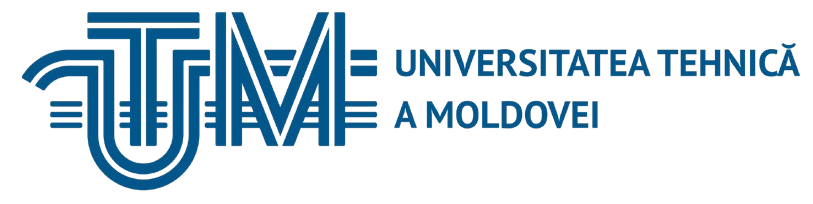 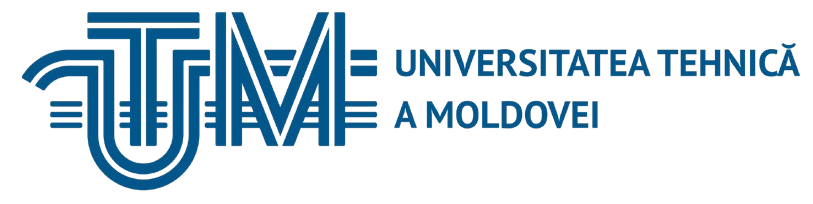 Referințe bibliograficePrincipale:1. https://lectii.utm.md/courses/analiza-matematica/2. https://lectii.utm.md/courses/%d0%bc%d0%b0%d1%82%d0%b5%d0%bc%d0%b0%d1%82%d0%b8% d1%87%d0%b5%d1%81%d0%ba%d0%b8%d0%b9-%d0%b0%d0%bd%d0%b0%d0%bb%d0%b8%d0%b7/Ana Costaș, Galina Rusu, Calcul diferențial și integral, Chișinău, CEP USM, 2018, 352 pag.James Stewart, Calculus: Early Transcendentals 8th Edition, Mcmaster University and University of Toronto, 2014, USA, ISBN-13:9781285741550.Ron Larson, Bruce Edwards, Calculus 10e, Brooks/Cole, Cengage Learning, Tenth Edition, 2014, USA, ISBN-13:9781285057095.Cursul on-line Matematică Superioară, plasat pe ELSE: Elearning SpacE.I. Şcerbaţchi, Curs de analiză matematică. Vol.2, 3. Chişinău, Ed. Tehnica-Info, 2002.I. Şcerbaţchi, Analiza matematică (Probleme).Vol. 2. Ed. Tehnica. Chişinău,1998.N. Piscunov, Calcul diferențial şi integral. Vol.2. Chişinău, Ed. Lumina, 1991. Piscunov. Calcul diferențial şi integral. Vol.2. Chişinău, Ed. Lumina, 1992.I. Goriuc, Probleme şi exerciții la analiza matematică, Editura Tehnică, UTM, 2015Л. А. Кузнецов, Сборник заданий по высшей математике (Типовые расчеты). Москва, Высшая школа, 1983.Г.Н.Берман, Сборник задач по курсу математического анализа. Москва, Наука, 1975.Сборник индивидуальных заданий по высшей математике, Под ред. Рябушко А. П., Части 1, 2, 3, Минск, 1990, 1991.Данко П. Е., Попов А. Г., Кожeвникова Т. Л. «Высшая математика в задачах и упражнениях». Часть 2, Москва, 1986.Suplimentare:Я. Бугров, С. Никольский « Высшая мaтематика»., Часть 3, Москва,Б. Демидович «Задачи и упражнения по математическому анализу» для ВТУЗОВ, Москва,1970.S. Chiriţă „Probleme de matematică superioară ”, Bucureşti, 1989.A. Moloșniuc ș.a. „Matematica 4”, Editura Tehnică UTM , 2006Roşculeţ „Analiză matematică”, Bucureşti, 1979.A. Moloșniuc ș.a. „Matematica 4”, Editura Tehnică UTM , 2006S. Miron „Curs de analiză matematică”, Chişinău, Lumina, 1992Moloşniuc A, şi alții, Matematica 4. S.R.E.M. a U.T.M. Chişinău, 2006.Moloşniuc A, şi alții, Matematica 5. S.R.E.M. a U.T.M. Chişinău, 2007.9. EvaluareFacultateaCalculatoare, Informatică și MicroelectronicăCalculatoare, Informatică și MicroelectronicăCalculatoare, Informatică și MicroelectronicăCalculatoare, Informatică și MicroelectronicăCalculatoare, Informatică și MicroelectronicăCatedra/departamentulMatematicaMatematicaMatematicaMatematicaMatematicaCiclul de studiiStudii superioare de licență, ciclul IStudii superioare de licență, ciclul IStudii superioare de licență, ciclul IStudii superioare de licență, ciclul IStudii superioare de licență, ciclul IProgramul de studiu0612.3 Ştiinţa Datelor 0613.5 Informatică aplicată0612.3 Ştiinţa Datelor 0613.5 Informatică aplicată0612.3 Ştiinţa Datelor 0613.5 Informatică aplicată0612.3 Ştiinţa Datelor 0613.5 Informatică aplicată0612.3 Ştiinţa Datelor 0613.5 Informatică aplicatăAnul de studiuSemestrulTip de evaluareCategoria formativăCategoria de opționalitateCredite ECTSI (învățământ cu frecvență);I (învățământ cu frecvență redusă)2EF – unitate de cursfundamentalăO - unitate de cursobligatorie4Total ore în planul de învățământDin careDin careDin careDin careDin careTotal ore în planul de învățământOre auditorialeOre auditorialeLucrul individualLucrul individualLucrul individualTotal ore în planul de învățământCursLaborator/seminarProiect deanStudiul materialuluiteoreticPregătire aplicațiiînvățământ cu frecvențăînvățământ cu frecvențăînvățământ cu frecvențăînvățământ cu frecvențăînvățământ cu frecvențăînvățământ cu frecvență903015-3015CurriculumAlgebră liniară și geometrie analitică, Analiză matematică ICompetențeCompetențe ale disciplinelor de mai susCursSală dotată cu tablă, calculator și proiector. Prezență obligatorie.Laborator/seminarSală dotată cu tablă. Prezență obligatorie.Studenții se vor prezenta cu sarcinile pentru lucrul individual îndeplinite.Competente profesionaleCP1. Utilizarea noțiunilor specifice matematicii și altor științe fundamentale în activitatea de cercetare, proiectare și conducere a proceselor tehnologice în inginerie.C1.1. Identificarea adecvată a conceptelor, principiilor, teoremelor și metodelor de bază din matematică.C1.2. Utilizarea cunoștințelor de bază din analiza matematică și disciplinele/module fundamentale pentru explicarea și interpretarea rezultatelor teoretice, fenomenelor sau proceselor specifice din ingineria mecanică, industrială, tehnologii informaționale și alte domenii inginerești.C1.3. Aplicarea de teoreme, principii și metode matematice fundamentale pentru efectuarea corectă a calculelor inginerești în proiectarea și exploatarea sistemelor tehnice, specifice tehnologiilor informaționale, ingineriei mecanice și altor domenii inginerești în condiții de asistență calificată.C1.4. Utilizarea adecvată de criterii și metode standard de evaluare din matematică și disciplinele/modulele fundamentale pentru identificarea, modelarea, analiza și aprecierea calitativă și cantitativă a fenomenelor și parametrilor caracteristici ,precum și pentru prelucrarea și interpretarea rezultatelor, din procese specifice inginerești.C1.5. Elaborarea de modele și proiecte profesionale specifice diferitor domeniiObiectivul generalÎnțelegerea și asimilarea de concepte, principii și teorii matematice cu aplicații în inginerie.Identificarea și analiza unor probleme specifice, cât și elaborarea de strategii pentrusoluționarea lor.Obiectivele specificeStudierea diverselor proceselor şi problemelor, care se descriu şi pot fi soluționate cu ajutorul aparatului matematic al: ecuațiilor diferențiale ordinare, integraleleor curbilinii și de suprafață, seriilor Fourier.Însușirea conceptelor de bază din domeniile de mai sus și proprietățile fundamentale ale acestora.Crearea abilităților necesare pentru rezolvarea diferitor probleme de ecuații diferențiale, teoria câmpurilor scalare și vectoriale, seriilor Fourier.Modelarea proceselor reale, cu aplicarea celor studiate mai sus, pentru soluționareaunor probleme practice, inginerești.Tematica activităților didacticeNumărul de oreNumărul de oreTematica activităților didacticeînvățământ cufrecvențăînvățământ cu frecvențăredusăTematica prelegerilorTematica prelegerilorTematica prelegerilorT1. Integrale curbilinii de speța I. Definiții, sensul geometric și fizic, proprietăți.Calculul şi aplicațiile integralelor curbilinii de speța I.2T2. Integrale curbilinii de speța II. Definiții, sensul geometric și fizic, proprietăți. Calculul şi aplicațiile integralelor curbilinii de speța a II. Formula lui Green,aplicații.3T3. Integrale de suprafață de speța I şi a II. Definiții, sensul geometric și fizic,proprietăți. Calculul, aplicațiile integralelor de suprafață. Formula lui Stokes, aplicații.3T4. Câmpuri scalare şi vectoriale. Derivata după direcție. Gradientul funcției.Divergența şi rotorul unui câmp vectorial.3T5. Fluxul unui câmp vectorial printr-o suprafață. Formula lui Ostrogradscki-Gauss, aplicații. Câmpuri potențiale și solenoidale.4T6. Probleme practice, care conduc la noțiunea de ecuație diferențială. Ecuațiidiferențiale de ordinul I, noțiuni generale. Ecuații diferențiale rezolvabile în cuadraturi: cu variabile separabile; omogene şi reductibile la ele.2T7. Ecuații diferențiale de ordinul I; liniare, de tip Bernoulli și în diferențialetotale. Factorul integrant.2T8. Ecuații diferențiale ordinare de ordin superior. Noțiuni de bază. Ecuații diferențiale de ordin superior ce admit micșorarea ordinului.2T9. Ecuații diferențiale liniare omogene şi neomogene de ordinul n. Ecuațiidiferențiale liniare cu coeficienți constanți, metode de rezolvare a acestora.3T10. Sisteme de ecuații diferențiale liniare. Rezolvarea ecuațiilor diferențiale cuajutorul seriilor de puteri.2T11. Funcții periodice. Seria trigonometrică Fourier a unei funcții periodice.Coeficienții Fourier. Teorema Dirichlet.2T12 Descompunerea în serie Fourier a funcțiilor periodice pare, impare, deperioadă 2l . Seria Fourier pentru o funcție neperiodică. Aplicații.2Total ore:30Tematica activităților didacticeNumărul de oreNumărul de oreTematica activităților didacticeînvățământcu frecvențăînvățământcu frecvență redusăTematica seminarelor (lecțiilor practice)Tematica seminarelor (lecțiilor practice)Tematica seminarelor (lecțiilor practice)T1. Integrale curbilinii de speța I. Definiții, sensul geometric și fizic, proprietăți.Calculul şi aplicațiile integralelor curbilinii de speța I.2T2. Integrale curbilinii de speța II. Definiții, sensul geometric și fizic, proprietăți. Calculul şi aplicațiile integralelor curbilinii de speța a II. Formula lui Green,aplicații.2T3. Integrale de suprafață de speța I şi a II. Definiții, sensul geometric și fizic,proprietăți. Calculul, aplicațiile integralelor de suprafață. Formula lui Stokes, aplicații.2T4. Câmpuri scalare şi vectoriale. Derivata după direcție. Gradientul funcției.Divergența şi rotorul unui câmp vectorial.2T5. Fluxul unui câmp vectorial printr-o suprafață. Formula lui Ostrogradscki-Gauss, aplicații. Câmpuri potențiale și solenoidale.2T6. Ecuații diferențiale de ordinul I, noțiuni generale. Ecuații diferențialerezolvabile în cuadraturi: cu variabile separabile; omogene şi reductibile la ele.7T7. Ecuații diferențiale de ordinul I; liniare, de tip Bernoulli și în diferențialetotale. Factorul integrant.7T8. Ecuații diferențiale ordinare de ordin superior. Noțiuni de bază. Ecuațiidiferențiale de ordin superior ce admit micșorarea ordinului.7T9. Ecuații diferențiale liniare omogene şi neomogene de ordinul n. Ecuațiidiferențiale liniare cu coeficienți constanți, metode de rezolvare a acestora.7T10. Sisteme de ecuații diferențiale liniare. Rezolvarea ecuațiilor diferențiale cuajutorul seriilor de puteri.7T11. Funcții periodice. Seria trigonometrică Fourier a unei funcții periodice.Coeficienții Fourier. Teorema Dirichlet.2T12 Descompunerea în serie Fourier a funcțiilor periodice pare, impare, deperioadă 2l . Seria Fourier pentru o funcție neperiodică. Aplicații.2Total ore:30Forma deînvățământPeriodicăPeriodicăCurentăLucrul individualExamen finalForma deînvățământAtestarea 1Atestarea 2CurentăLucrul individualExamen finalCu frecvență15%15%15%15%40%Cu frecvențăredusă25%25%25%25%50%Standard minim de performanțăStandard minim de performanțăStandard minim de performanțăStandard minim de performanțăStandard minim de performanțăStandard minim de performanțăPrezența și activitatea la prelegeri și lucrări practice/seminare; Obținerea notei minime de „5” la fiecare dintre atestări;Demonstrarea în lucrarea de examinare finală a cunoașterii materialului studiat.Prezența și activitatea la prelegeri și lucrări practice/seminare; Obținerea notei minime de „5” la fiecare dintre atestări;Demonstrarea în lucrarea de examinare finală a cunoașterii materialului studiat.Prezența și activitatea la prelegeri și lucrări practice/seminare; Obținerea notei minime de „5” la fiecare dintre atestări;Demonstrarea în lucrarea de examinare finală a cunoașterii materialului studiat.Prezența și activitatea la prelegeri și lucrări practice/seminare; Obținerea notei minime de „5” la fiecare dintre atestări;Demonstrarea în lucrarea de examinare finală a cunoașterii materialului studiat.Prezența și activitatea la prelegeri și lucrări practice/seminare; Obținerea notei minime de „5” la fiecare dintre atestări;Demonstrarea în lucrarea de examinare finală a cunoașterii materialului studiat.Prezența și activitatea la prelegeri și lucrări practice/seminare; Obținerea notei minime de „5” la fiecare dintre atestări;Demonstrarea în lucrarea de examinare finală a cunoașterii materialului studiat.